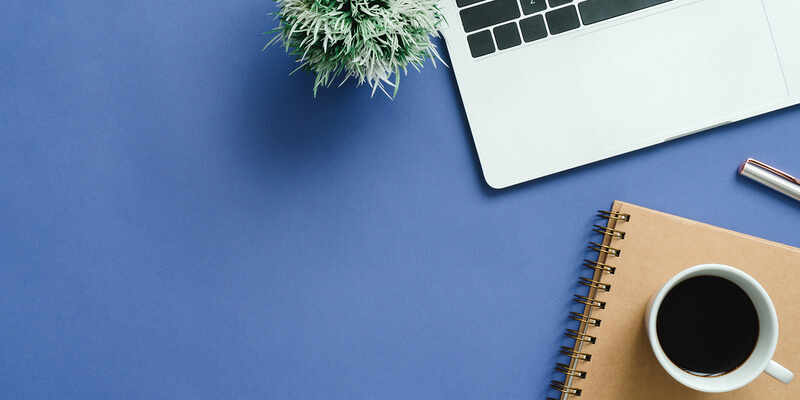 ВЪВЕДЕНИЕС няколко думи идентифицирайте и адресирайте проблем и предложено решение. Можете да се съсредоточите върху често срещани дилеми, нови тенденции, промяна на техники, сравнения на отрасли, нови компании на пазара и т. н. По какъв начин предлагате да бъде решен този проблем и какви са вашите препоръки? Решението се базира на щателно проучване на проблема и възможните решения. Уверете се, че имате предвид вашата аудитория, когато пишете вашия технически документ. Коя е вашата аудитория и каква идея се опитвате да предадете? Към експерти в отрасъла ли се обръщате или това е предложение за инвестиция за бизнес аудитория? Това ще ви помогне да определите тона и правилната формулировка за вашия документ.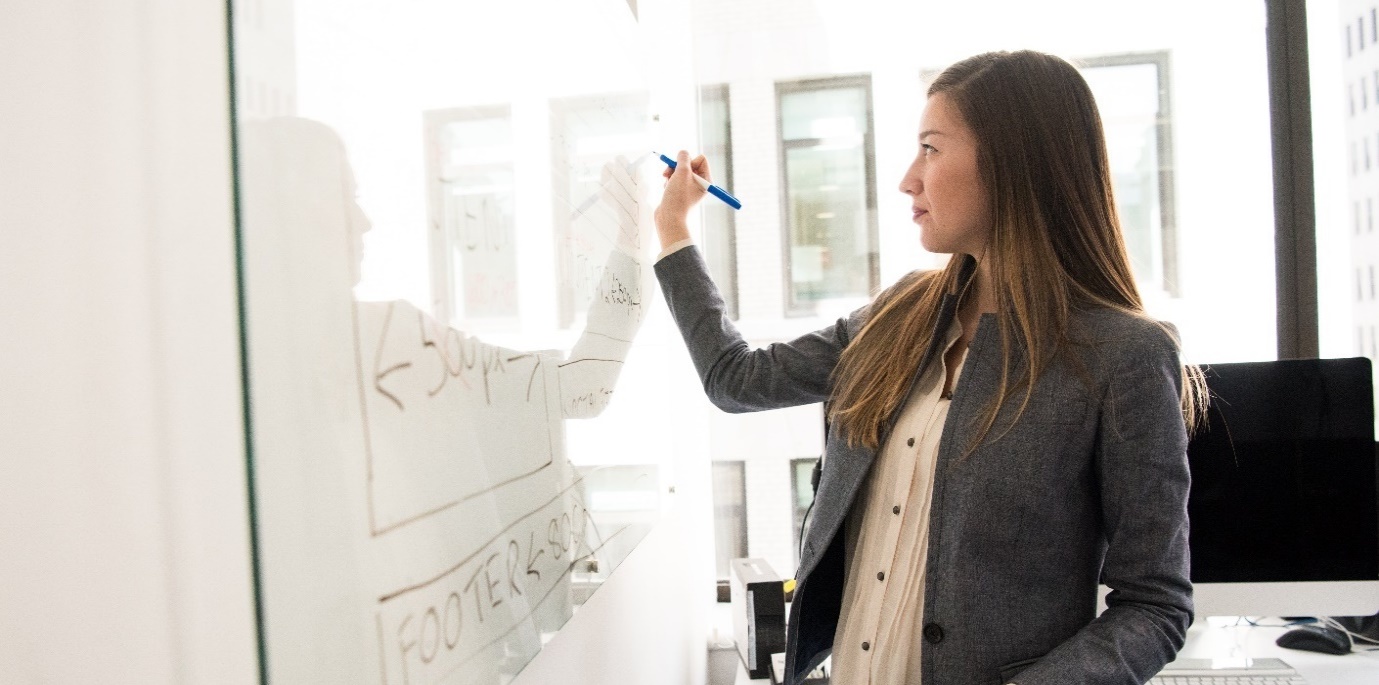 ПРОДУКТ/УСЛУГА/МЕТОДОЛОГИЯОпишете методите и демографските данни, които сте използвали, за да получите вашите данни. Защо избрахте тактиката за проучване, която сте приложили? Как тази стратегия ще предостави информация по темата, която разглеждате?КЛЮЧОВИ КОНСТАТАЦИИКлючови констатации #1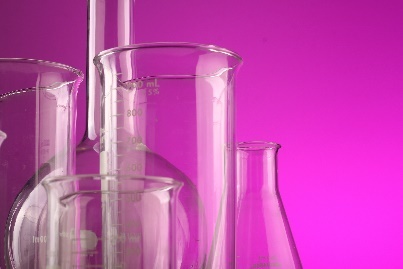 Изследователска дейност и аргументи[За да заместите снимка с ваша собствена, просто я изтрийте и след това в раздел „Вмъкване“ щракнете върху „Изображение“.]Ключови констатации #2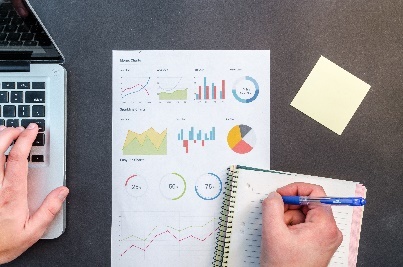 Изследователска дейност и аргументиКлючови констатации #3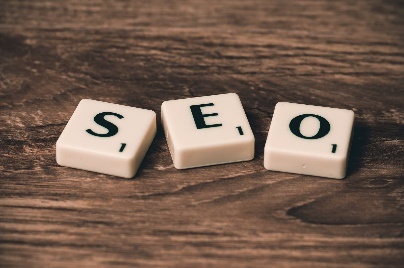 Изследователска дейност и аргументи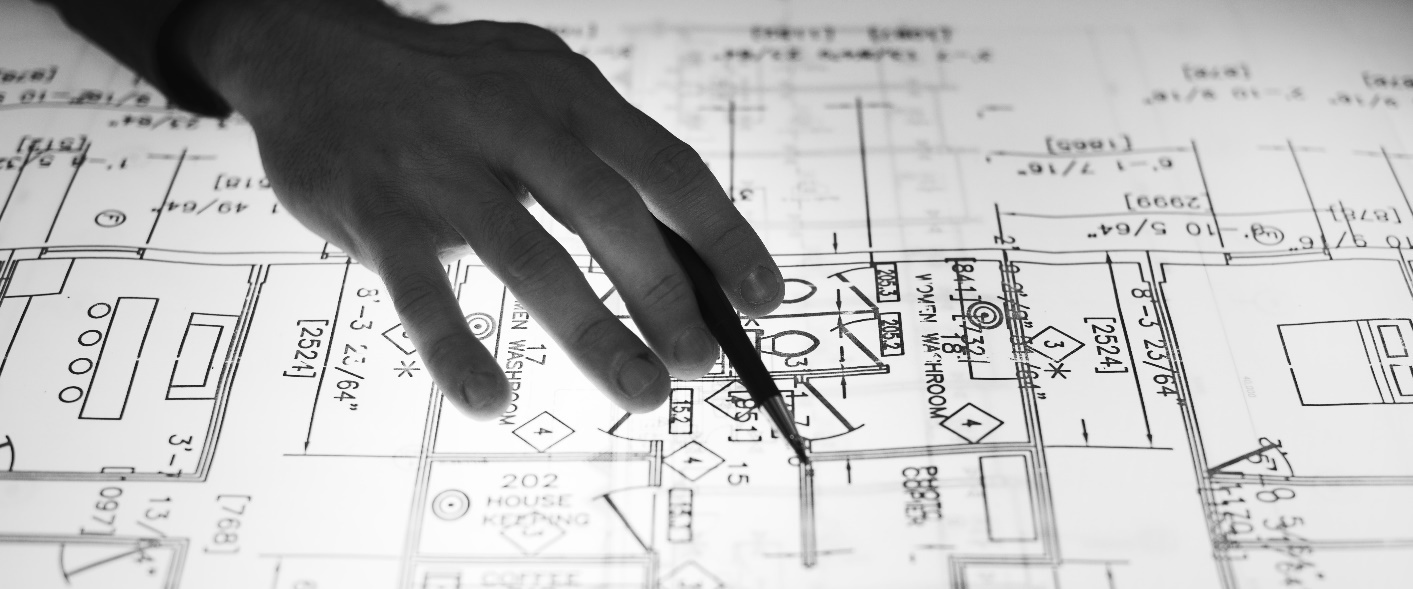 Визуални данниВмъкване на таблици с данни/диаграми/графики/инфографики и т. н.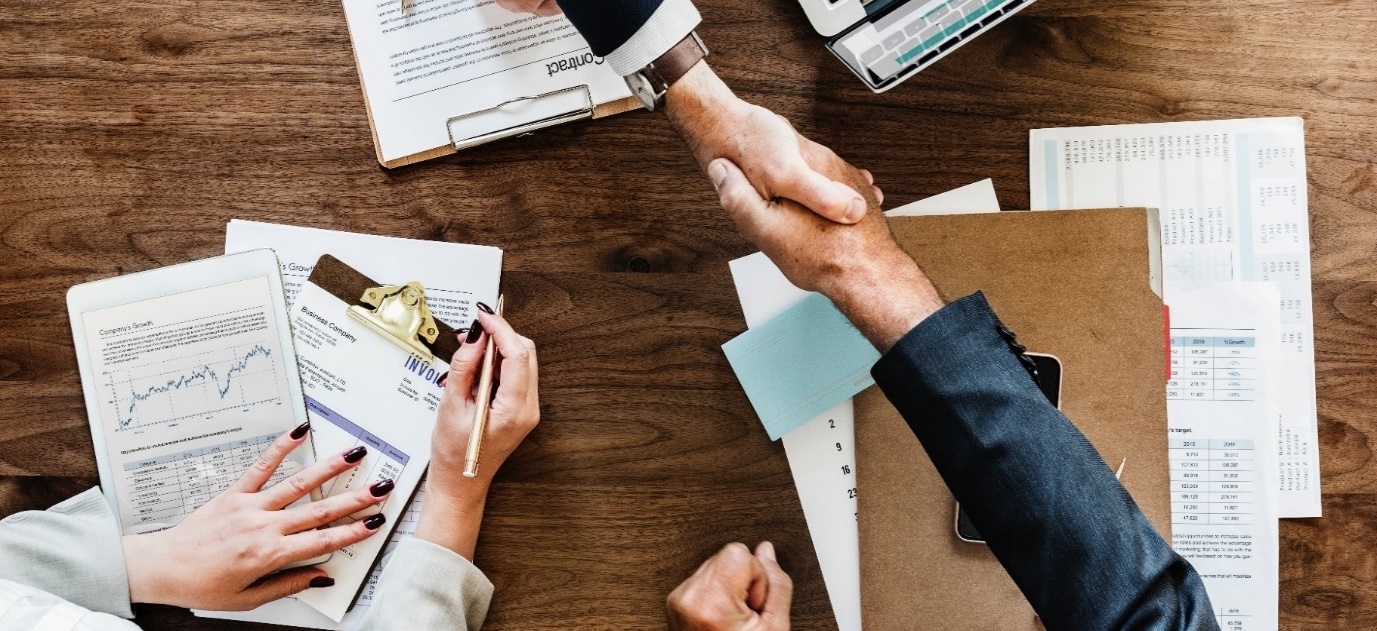 ЗАКЛЮЧЕНИЕВреме е да направим изводи. Какво е вашето заключение? Как бихте синтезирали цялата информация в нещо, което дори най-натовареният изпълнителен директор да иска да прочете? Какви са основните послания? По какъв уникален начин вашият продукт/услуга/методология разрешава проблемите, повдигнати от вашето проучване? ОСНОВНИ ПОСЛАНИЯОсновно послание #1Основно послание #2Основно послание #3